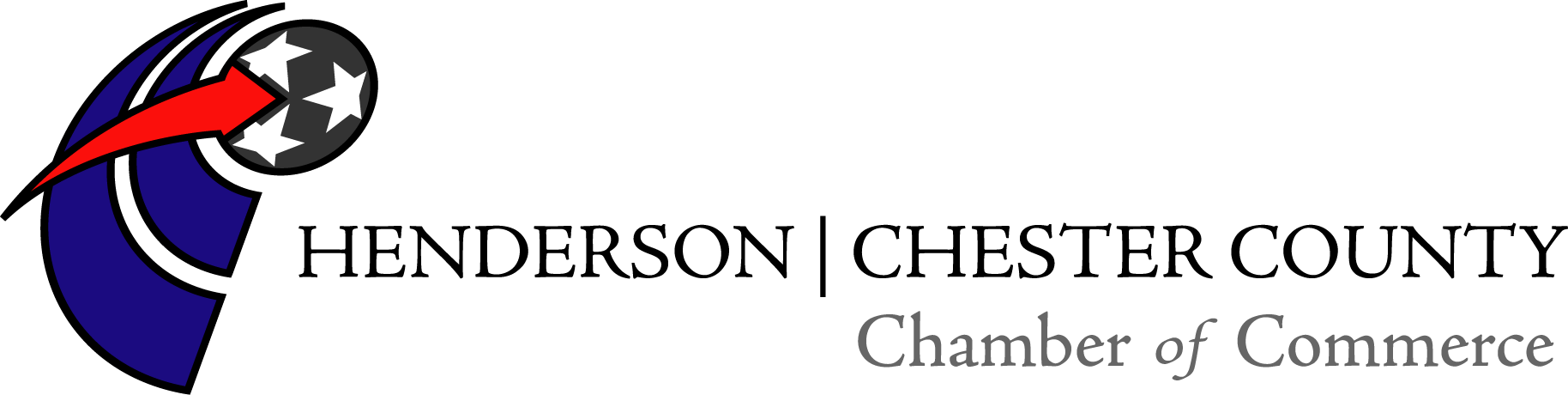 15th Annual Chamber of Commerce Golf TournamentSponsored by Lonnie Cobb FordFriday, April 27, 2018Breakfast starting @ 8:00am sponsored by Stacy Smith and Mayor Dwain SeatonShotgun start at 9:00amLunch providedChickasaw Golf CourseHenderson, Tennessee Golf Team and Hole Sponsor  $325.00Four-man team, which includes breakfast & lunch, green fees, cart rental and a hole sponsorship.Team of Four $275.00Four-man team, which includes breakfast & lunch, green fees, and cart rental.Hole Sponsor $75.00Hole Sponsor includes a sign with your name or company name next to a hole the day of the tournament. Exclusive Hole Sponsor $125.00With this sponsorship level it ensures that you will be the only sign and sponsor of a hole on the day of the tournament. “Deal of the Day” available for $20.00 per player and includes 3 mulligans, one red tee, and one door prize ticket. Can be pre-purchased or purchased the day of the tournament.Join us for a fun day of golf, friends & food!Hole-in-One contest sponsored by Teague-Noles 45 Auto Mart of Henderson, TN15th Annual Chamber of Commerce Golf Tournament Registration FormFriday, April 27, 2018Breakfast at 8:00 am sponsored by Stacy Smith and Mayor Dwain Seaton9:00 am Shotgun StartLunch providedChickasaw Golf CourseName of Team:_________________________________________________________Player 1:________________________________________________________________Player 2:________________________________________________________________Player 3:________________________________________________________________Player 4:________________________________________________________________Team Contact Name :_________________________________________________Team Contact Phone Number:_______________________________________Team Contact Email Address:________________________________________Team Contact Mailing Address:_________________________________________________________________________________Circle Total Amount Enclosed: (Cash or Check only)$325.00 Team and Hole Sponsor$275.00 Team Only$75.00 Hole Sponsor$125.00 Exclusive Hole SponsorFor more information, please contact the Chamber office at 731-989-5222 or email channing@chestercountychamber.comPlease register your team by April 20, 2018.  Please turn in information for hole sponsorship by April 13, 2018. Remit payment and registration form to the Henderson/Chester County Chamber of Commerce, PO Box 1976, Henderson, TN 38340. 